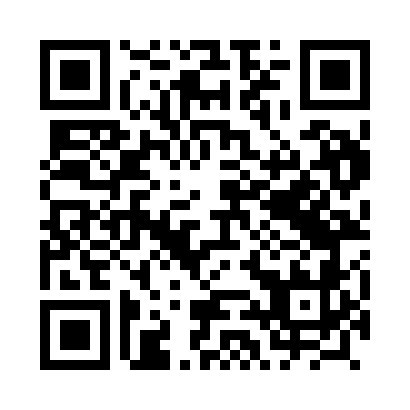 Prayer times for Karznica, PolandMon 1 Apr 2024 - Tue 30 Apr 2024High Latitude Method: Angle Based RulePrayer Calculation Method: Muslim World LeagueAsar Calculation Method: HanafiPrayer times provided by https://www.salahtimes.comDateDayFajrSunriseDhuhrAsrMaghribIsha1Mon4:136:2212:545:207:289:292Tue4:096:2012:545:217:309:323Wed4:066:1712:545:237:319:344Thu4:036:1512:535:247:339:375Fri3:596:1212:535:267:359:406Sat3:566:1012:535:277:379:427Sun3:536:0712:535:287:399:458Mon3:496:0512:525:307:419:489Tue3:466:0212:525:317:439:5110Wed3:426:0012:525:327:459:5311Thu3:395:5712:515:347:479:5612Fri3:355:5512:515:357:499:5913Sat3:315:5312:515:367:5010:0214Sun3:285:5012:515:377:5210:0515Mon3:245:4812:505:397:5410:0816Tue3:205:4512:505:407:5610:1217Wed3:165:4312:505:417:5810:1518Thu3:125:4112:505:438:0010:1819Fri3:085:3812:505:448:0210:2120Sat3:045:3612:495:458:0410:2521Sun3:005:3412:495:468:0610:2822Mon2:565:3112:495:488:0810:3223Tue2:525:2912:495:498:0910:3524Wed2:475:2712:495:508:1110:3925Thu2:435:2512:485:518:1310:4326Fri2:385:2212:485:528:1510:4727Sat2:375:2012:485:548:1710:5128Sun2:365:1812:485:558:1910:5229Mon2:355:1612:485:568:2110:5230Tue2:345:1412:485:578:2310:53